 Консультация музыкального руководителяна тему: «Чем занять ребенка дома».Музыкальный руководитель МБДОУ д/с-к/в № 15Онзуль Е.П.           В жизни ребенка важную роль играет взаимодействие со сверстниками – пребывание в детском саду, игры во дворе, дни рождения друзей и т. д. Чем же заняться с ребенком, как  развлечь его в ситуации, когда детские сады закрыты, дети и их родители вынуждены целыми днями оставаться дома ради сохранения своего здоровья. 
         Прежде всего, не так часто выпадает возможность родителям провести массу свободного времени со своими детьми. И этим надо воспользоваться!
         Я предлагаю родителям с вечера планировать занятия с детьми  на следующий день. Безусловно, в эти занятия необходимо включить чтение детской художественной литературы, математические игры, задания по изобразительной деятельности и т.д.        Что касается «музыкального» общения с ребенком, спектр таких мероприятий очень разнообразен.         Итак, у нас у всех есть доступ к интернету…          Как это здорово!         Найдите в интернете сборники детских песен (как советских времен, так и современные).          Разучите некоторые из них, вспомните знакомые – ПОЙТЕ, ПОДНИМАЙТЕ СЕБЕ НАСТРОЕНИЕ!       А если дома есть караоке – ВООБЩЕ КРУТО!       ПОПЕЛИ – ДАВАЙТЕ ТАНЦЕВАТЬ!       Встаньте вместе с детьми (Вам это тоже будет очень полезно!), включите музыку, НАЧНИТЕ С ЗАРЯДКИ.        Итак,  разминка верхней части туловища – голова, шея, плечи, постепенно опускаемся ниже – наклоны, повороты корпуса, еще ниже - махи ногами, приседания, прыжки и т.д.       Ну что, разогрелись?       НАЧИНАЕМ ТАНЦЕВАЛЬНУЮ ИМПРОВИЗАЦИЮ!       Придумываем простые движения: приставные шаги, повороты, «пружинки»,  хлопки – «ловим комариков»,  шагаем как роботы, едем «паровозиками», прыгаем как лягушки … Вообще, представлять себя в роли какого-нибудь животного – это очень понятно и доступно детям. Итак, мы – уточки, цыплята, поросята, обезьянки, мышки, кошечки и т.д. Кстати, в интернете можно найти массу интересных мультипликационных танцев различных зверят. Помогайте своим деткам, заразите их своим примером, танцуйте вместе с ними!        ВПЕРЕД!        Если у вас дома есть атрибуты – вообще, замечательно! Например, берем султанчики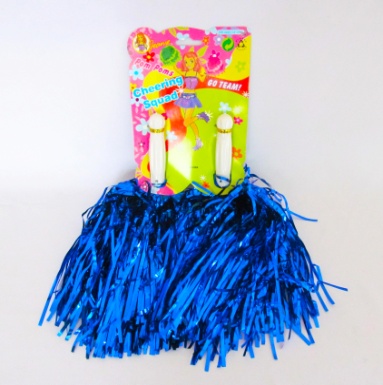 (у многих они есть), представляем, что это «мочалка»  – начинаем «мыться» - руки, ноги, животик, спинка – трем, ударяем и т.д. И ВСЕ ЭТО ПОД МУЗЫКУ!        Можно сделать с ребенком бумажных птичек и полетать с ними.        Наверняка, дома есть ленточки – берем по ленточке в каждую руку и делаем «карусель», если голубые ленточки – «бежит ручеек», если желтые – играют «солнечные лучики».        ПРОДОЛЖАЕМ ИМПРОВИЗИРОВАТЬ!       Мы в морском царстве… Придумываем танец рыбок, медуз, водорослей.       Мы – инопланетяне… Танец пришельцев, звезд, планет и т.д.       Мы – путешественники… Отправляемся в Африку – танец папуасов, в Индию – индийский танец, в Америку – танец ковбоев («кантри»), на восток – восточный танец, в Испанию – мы на корриде – страстный испанский танец, возвращаемся на Родину – русская пляска. Импровизируйте, и пускай не все движения будут получаться, главное – ЗАРЯД ЭНЕРГИИ И ОТЛИЧНОГО НАСТРОЕНИЯ!       Кстати, не забудьте побывать на «Евровидении». Веселый танец группы «Литл Биг» совсем несложно разучить с ребенком!       ТАНЦЫ – ЭТО ЗДОРОВО! (И ОЧЕНЬ ПОЛЕЗНО ДЛЯ ЗДОРОВЬЯ!)       Следующий вид деятельности – ИГРА НА ДЕТСКИХ МУЗЫКАЛЬНЫХ ИНСТРУМЕНТАХ!        Хорошо, если они есть – скажете Вы. Согласна, не у всех дома найдутся детские музыкальные инструменты. Но это не беда. Смастерить музыкальные инструменты собственными руками проще простого. Это могут быть различные шумелки, трещалки, стучалки. Весело, очень нравится детям, и, поверьте мне, поднимает настроение до небес!       Итак, берем старые баночки из-под кремов, витаминок (можно, кстати с витаминками),  можно «яйца» из-под «киндер-сюрприза» и т.д., насыпаем в них крупу (в зависимости от размера крупинок будет разное звучание – шуршание (от манной крупы) или грохот (от гороха) – услышите сами). Приглашаем в оркестр всю семью – папу, бабушку, дедушку – и НАЧИНАЕМ КОНЦЕРТ.        НУ ВОТ! ЗДОРОВО! ВРЕМЯ СКОРОТАЛИ И ПОВЕСЕЛИЛИСЬ ОТ ДУШИ!        Следующее занятие с детьми – ТЕАТРАЛИЗАЦИЯ СКАЗКИ. Наряжаемся в костюмы героев (мышка, кошка, собака, колобок и т.д.)Если нет желания наряжаться, можно обозначить каждого героя каким-нибудь атрибутом или маской, например, ушки для мышки (их совсем несложно сделать своими руками – на ободке для волос), так же для кошки, собаки, поросенка и т.д., кусочек меха – для шубки лисы или кошки, веревка – для хвостика мышки и т.д.          Вы скажете, у нас нет такого количества людей в семье. Хорошо, у каждого члена семьи пускай будет по нескольку ролей, это даже весело! Меняем голоса, повадки, эмоции!– ВОТ ЭТО ТВОРЧЕСТВО!  ФАНТАЗИРУЙТЕ НА ЗДОРОВЬЕ!        В заключении я хочу посоветовать Вам следующие музыкальные подвижные игры и танцы, аудиозаписи которых имеются в приложении к моей консультации:Игра «У медведей во бору…» - для деток 3-4 лет;Игра «Лиса и зайцы» - для деток 3-4 лет;Игра «Барбос и птички» - для деток 3-4 лет;Игра «Кошка и мышки» - для деток 3-4 лет;Игра «Жуки и курочка» - для деток 5-6 лет;Игра «Кот и мыши» - для деток 5-6 лет;Игра «1,2,3, шагаем!» - для деток 5-7 лет;Игра «Летчики» - для деток 4-5 лет;Игра с ускорением «Самолет» - для деток 5-6 лет;Танец с ускорением «Вперед 4 шага…» - для деток 3-4 лет;Игра с ускорением «У оленя дом большой» - 5 -6 лет;Игра «Автобус с рулем» - 3-4 годика;Танец «Антошка на новый лад» - 3-4 годика;Игра «Как ходят звери» - 3-4 годика;Игра «Паровозик с остановками» - 3-5 лет;Танец с кубиками «Кубики возьмем» - 3-4 годика;Танец-игра «Ручки – ручки» - 5-7 лет;Танец-игра «Помогатор» - 5-7 лет;Танец «Зарядка» (Кукутики») – 4 -5 лет;Танец «Зарядка про зверят» - 4-6 лет;Игра «У жирафа пятна, пятна, пятна, пятнышки везде…» - 4-5 лет;Игра «Чучуа» - 4-5 лет.          ДВИГАЙТЕСЬ!    ИГРАЙТЕ!   ПОЛЬЗУЙТЕСЬ МОМЕНТОМ!             ВОЗВРАЩАЙТЕСЬ В ДЕТСТВО ВМЕСТЕ СО СВОИМИ ДЕТЬМИ!  ЭТО ТАК ЗДОРОВО!          ДВИЖЕНИЕ – ЭТО ЖИЗНЬ, ЗДОРОВЬЕ И ПРОФИЛАКТИКА ВСЕХ БОЛЕЗНЕЙ!